43 ЗАСЕДАНИЕ 3 СОЗЫВАО внесении изменений в решение Собрания депутатов Байгуловского  сельского поселения Козловского района от 31.10.2017 г. № 60/2 Об утверждении Правил благоустройства и санитарного содержания населенных пунктов на территории Байгуловского сельского поселения Козловского района Чувашской Республики В соответствии с Федеральным законом от 06 октября 2003 года № 131-ФЗ «Об общих принципах организации местного самоуправления в Российской Федерации», Федеральным законом от 26 декабря 2008 года      № 294-ФЗ «О защите прав юридических лиц и индивидуальных предпринимателей при осуществлении государственного контроля (надзора) и муниципального контроля», Уставом Байгуловского сельского поселения Козловского района Чувашской Республики, принятым решением   Собрания депутатов Байгуловского сельского поселения Козловского района Чувашской Республики  от 25 фыевраля 2014 года № 67/1, Собрания депутатов Байгуловского сельского поселения Козловского района Чувашской Республики  РЕШИЛО:1. Внести в Правила благоустройства и санитарного содержания населенных пунктов на территории Байгуловского сельского поселения Козловского района Чувашской Республики, утвержденные решением Собрания депутатов Байгуловского сельского поселения Козловского района Чувашской Республики от 31.10.2017 г. № 60/2 (с изменениями от 10.09.2018г. № 83/3) следующие изменения, дополнив подраздел 5.3.1 раздела 5.3 главы 5 пунктом 5.3.1.15 следующего содержания:«5.3.1.15. На озелененных территориях, занятых травянистыми растениями (включая газоны, цветники и иные территории), в том числе 
на детских и спортивных площадках, площадках для выгула и дрессировки собак, запрещается размещение вне зависимости от времени года транспортных средств, в том числе частей разукомплектованных транспортных средств, транспортных средств, имеющих признаки брошенных транспортных средств, за исключением действий юридических лиц и граждан, направленных на предотвращение правонарушений, предотвращения и ликвидации последствий аварий, стихийных бедствий, иных чрезвычайных ситуаций, выполнение неотложных работ, связанных с обеспечением личной и общественной безопасности граждан либо функционированием объектов жизнеобеспечения населения».Настоящее решение вступает в силу со дня его официального опубликования.Контроль за исполнением настоящего решения возложить на постояннуюкомиссию Собрания депутатов Байгуловского сельского поселения Козловского района Чувашской РеспубликиПредседатель Собрания депутатов Байгуловского сельского поселения Козловского района Чувашской Республики                                А.А.МихайловЧÃВАШ РЕСПУБЛИКИКУСЛАВККА РАЙОНЕ 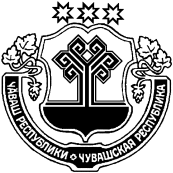 ЧУВАШСКАЯ РЕСПУБЛИКА КОЗЛОВСКИЙ РАЙОН КУСНАР   ЯЛПОСЕЛЕНИЙЕН ДЕПУТАТСЕН ПУХÃВĔ ЙЫШÃНУÇу  уйăхĕн 28 мĕшĕ 2019ç № 123/2Куснар ялеСОБРАНИЕ ДЕПУТАТОВ БАЙГУЛОВСКОГО СЕЛЬСКОГО ПОСЕЛЕНИЯ РЕШЕНИЕ28 мая 2019г.    №  123/2с. Байгулово